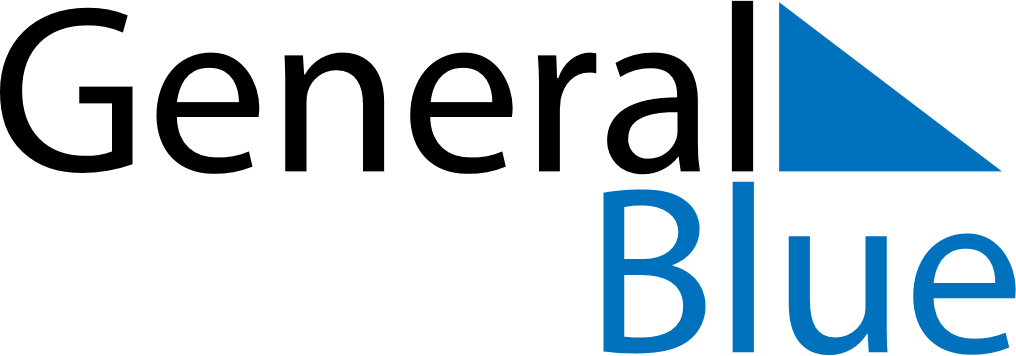 June 2023June 2023June 2023June 2023San MarinoSan MarinoSan MarinoMondayTuesdayWednesdayThursdayFridaySaturdaySaturdaySunday1233456789101011Corpus Christi121314151617171819202122232424252627282930